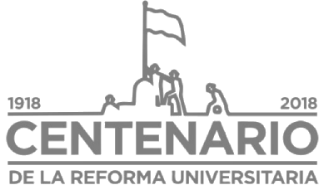 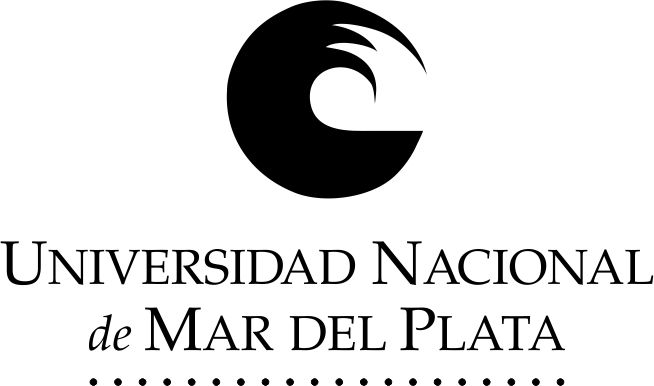 AbsichtserklärungDie NATIONALUNIVERSIÄT MAR DEL PLATA, Republik Argentinien und ..............................................................................................................., unterschreiben diese ABSICHTSERKLÄRUNG in gegenseitigen  Einvernehmen auf der Grundlage von Überlegungen und Vorsetzen, welche nachfolgend festgehalten sind:1º.- dass es für die Universität möglich und sogar notwendig ist, die Bemühungen zu verstärken, die Integration zwischen beiden Ländern zu vertiefen.	2º.-  dass es Bereiche von gemeinsamen Interesse gibt, in welchen beide Seiten 	Forschungstätigkeiten  und gemeinsame Projekte durchführen können, wobei die 	menschlichen und technischen Fähigkeiten beider Institutionen abgestimmt 	werden sollen.	3º.-  dass genannte Projekte gemeinsam geplant und gestaltet werden können.Deswegen kommen beide Seiten überein, eine ABSICHTSERKLÄRUNG zu unterzeichnen, um in 	naher Zukunft den Weg für bilaterale Abkommen zu ebnen. Dabei sollen die Bedingungen verbessert werden, unter denen die Institutionen ihre sozialen Aktivitäten und ihre Forschungstätigkeiten ausüben. Auch die Verbreitung von Kultur, genauso wie die Optimierung des akademischen Niveaus in der Lehre sollen voran gebracht werden. Hierbei beabsichtigen beide Seiten, ihre Anstrengungen zu bündeln.	Im Einverständnis des vorher gelesenen, werden drei gleiche Kopien für den  	selben Verwendungszweck  unterzeichnet am ….............. des Monats 	…...... 	des Jahres …............Für ….....................................		Für die Nationaluniversität Mar del Plata ........................................                            Mar del Plata............................................        